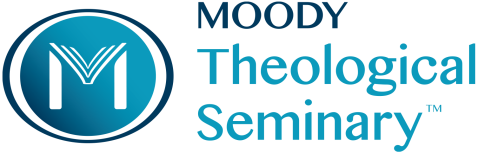           Field Observer AssessmentPlease feel free to use more space than is provided on this form as needed.Briefly describe your interactions with the intern and the ways you were able to assist the process of the intern engaging in their experience (prayer, advice, advocacy, etc.).Describe your observation of the intern working with the Field Instructor and give your insights on the interactions.Describe two or three areas of growth in the life of the intern during the internship.Please give any feedback on the internship as a whole from your perspective.Field Observer Signature ________________________________	Date ________Thank you for your diligence in your service to the Lord in our internship program.